Положение о реализации дополнительных общеобразовательных (общеразвивающих) программ с применением дистанционных образовательных технологийв муниципальном учреждении дополнительного образования«Станция юных техников Белгородского района Белгородской области»Белгородский район, 2015 г.Общие положения1.1 Настоящее Положение о реализации дополнительных общеобразовательных (общеразвивающих) программ с применением дистанционных образовательных технологий (далее по тексту - Положение) разработано в соответствии с законом «Об образовании в Российской Федерации» от 29 декабря 2012 года № 273-ФЗ (статьи 16,17) и приказом Министерства образования и науки РФ от 09 января 2014г. № 2 «Об утверждении Порядка применения организациями, осуществляющими образовательную деятельность, электронного обучения, дистанционных образовательных технологий при реализации образовательных программ».1.2 Данное Положение устанавливает порядок организации дистанционного (заочного) обучения учащихся в муниципальном учреждении дополнительного образования «Станция юных техников Белгородского района Белгородской области» (далее по тексту – Учреждение).1.3. Под дистанционными образовательными технологиями понимаются образовательные технологии, реализуемые в основном при опосредованном (на расстоянии) взаимодействии учащихся и педагогических работников. 1.4. Объединения с заочной формой обучения – это творческие объединения учащихся, стремящихся совершенствовать свои знания в области различных наук, развивать свой интеллект, приобретать начальные навыки и умения организации работы.Основные задачи2.1. Создание условий для реализации дополнительных общеобразовательных (общеразвивающих) программ детьми, не имеющими возможность посещать очные творческие объединения. 2.2. Формирование компетенции осуществлять универсальные действия:Личностные (самоопределение, смыслообразование, нравственно-этическая ориентация),Регулятивные (целеполагание, планирование, прогнозирование, контроль, коррекция, оценка, саморегуляция),Познавательные (общеучебные, логические действия, а также действия постановки и решения проблем),2.3. Расширение, углубление и совершенствование знаний, умений и навыков по различным дополнительным общеобразовательным (общеразвивающим) программам.2.4. Воспитание интереса и уважения к техническому мастерству, бережного отношения к культурному наследию родного края, чувства патриотизма и любви к Родине.Организация и содержание деятельности3.1. Организации дистанционного (заочного) обучения учащихся может осуществляться по основным направлениям: техническое; художественное; социально - педагогическое.3.2 Основной структурной единицей является творческое объединение.3.2. Учебные занятия проводятся по дополнительным общеобразовательным программам. Учащимся рекомендовано ежедневно выделять для предусмотренных программой занятий 30 – 40 минут или по собственному расписанию, но не более 1,5 часа в день.3.3.Максимальное количество учащихся в объединении 15 человек.  3.4. Участниками творческого объединения являются:педагог-руководитель;посредник (педагог или староста);учащиеся.3.5. Педагог (посредник), осуществляет связь между руководителем творческого объединения и учащимися.3.6. В творческое объединение принимаются дети в возрасте от 7 до 18 лет, желающие самостоятельно осваивать дополнительную общеобразовательную (общеразвивающую) программу.3.7. Руководители творческих объединений ежемесячно получают выполненные контрольные задания, своевременно их рецензируют и результаты анализа направляют учащимся. 3.8. Контроль за деятельностью заочных творческих объединений осуществляет заместитель директора, курирующий учебно – воспитательную работу учреждения.Права и обязанности4.1. Учащийся обязан быть дисциплинированным: своевременно, непрерывно и регулярно выполнять задания, высылать выполненные задания педагогу-руководителю.4.2. Учащийся имеет право принимать участие во всех массовых мероприятиях, проводимых учреждением.Делопроизводство5.1. Дополнительная общеобразовательная (общеразвивающая) программа.5.2. Заявления учащихся на имя директора о принятии их в учреждение подают по адресу: 308501, Белгородская область, Белгородский район, п.Дубовое, ул. Ягодная, 3-а или по электронной почте не позднее 15 сентября текущего года.5.3. 9 пакетов контрольных заданий.5.4. Картотека обучающихся для учета выполнения работ (ведется в свободной форме составления).5.5. Рецензии на выполненные задания.5.6. Анализ деятельности творческого объединения по итогам учебного года.5.7. Аналитические справки «Контроль деятельности заочных творческих объединений».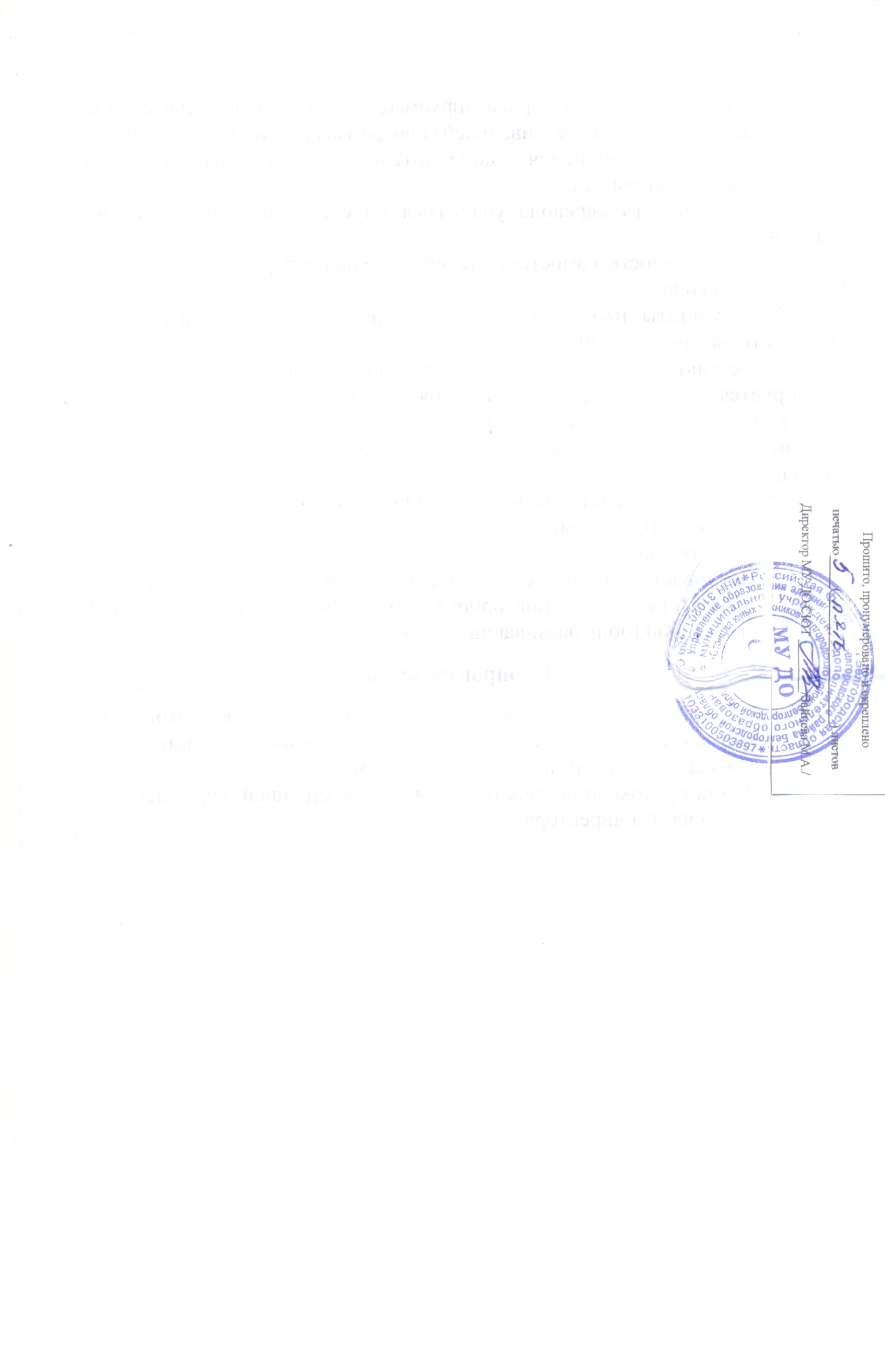 Принят на заседании Общего собрания работников МУ ДО СЮТ26 августа 2015 г. протокол №2	Утвержденоприказом директора МУ ДО СЮТот 31 августа 2015г. № 59-ОД 